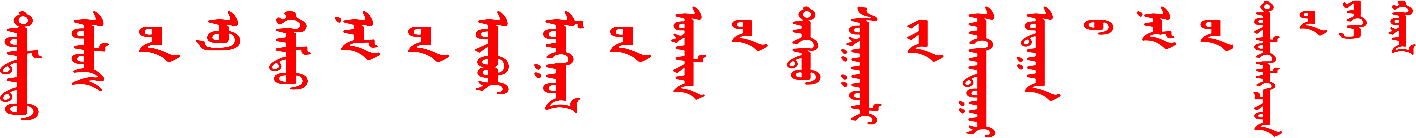 第3期内蒙古艺术学院党委宣传部                             2019年1月 14日中国共产党内蒙古艺术学院第一次代表大会隆重开幕1月14日上午，中国共产党内蒙古艺术学院第一次代表大会在学校北校区演艺厅隆重开幕。这是在决胜全面建成小康社会、开启全面建设社会主义现代化国家新征程的重要时期，内蒙古艺术学院全校师生深入贯彻全国教育大会精神、深化教育综合改革的关键节点召开的一次意义十分重大的会议。本次大会的主题是：高举中国特色社会主义伟大旗帜，深入学习贯彻落实习近平新时代中国特色社会主义思想、党的十九大精神和习近平总书记关于高等教育的重要论述，落实自治区党委、政府的决策部署，秉承“彰显特色、强化优势、多元互动、和谐发展”办学理念，围绕“立德树人”根本任务，守正创新、行稳致远、抢抓机遇、攻坚克难，全面深化学校综合改革，提升办学治校能力，推动高质量发展，开创有特色高水平应用型艺术学院建设新局面，为“建设亮丽内蒙古，共圆伟大中国梦”书写艺术高等教育奋进之笔！ 自治区党委教育系统工委委员、自治区高校工委委员、自治区教育厅副厅长、党组成员窦贵君出席开幕式，大会执行主席团成员李延俊、黄海、赵海忠、赵林平、蔡广志、赵晓强、王锦文、王铮、王文慧、王立新、布仁白乙、李业锟、李建中、张传珍、侯守智、夏志刚、海山在主席台就坐。第一次党代会代表出席大会，并邀请了部分老领导、各民主党派、无党派人士代表参会。大会应到代表116名，因事、因病请假8名，实到108名。上午8时，院长黄海宣布大会开幕。全场起立，大会在庄严的国歌声中拉开帷幕。自治区党委教育系统工委委员、自治区高校工委委员、自治区教育厅副厅长、党组成员窦贵君代表自治区党委、政府对大会的召开表示热烈祝贺！他指出，这次大会是在内蒙古艺术学院独立设置后，抢抓新一轮高等教育改革发展机遇、建设高水平有特色应用型艺术学院、推进转型发展的关键时期召开的具有十分重要意义的大会。自治区党委、政府充分肯定了校党委在学院独立设置以来坚持解放思想、实事求是、与时俱进、开拓创新，在坚持从严管党治党，完善管理机制，加强党风廉政建设、作风建设，高素质艺术人才培养和不断深化教育教学改革等方面取得的成绩，以及为自治区区域经济社会发展和民族文化艺术繁荣作出的突出贡献。他指出，内蒙古艺术学院作为自治区培养高水平民族艺术人才的主阵地之一，所肩负的民族艺术教育、民族艺术研究、民族艺术人才培养的重任和在自治区推进“民族文化强区”建设进程中发挥着不可替代的作用。最后，窦贵君副厅长对即将选举产生的新一届学校党委提出了三点希望：一是坚持社会主义办学方向，切实承担起管党治党、办学治校主体责任；二是牢记立德树人根本任务，培养社会主义合格建设者和接班人；三是加快推进学校应用型转型发展，为自治区民族文化强区建设贡献更多智慧和力量。同时希望内蒙古艺术学院要在校党委领导下，不忘初心、牢记使命，借高等教育新一轮改革的东风，锐意创新，乘势而上。开创有特色高水平应用型综合性艺术学院建设新局面，为自治区经济社会发展、民族文化强区建设做出新的更多的贡献。李延俊书记代表学校党委作了题为《守正创新　行稳致远  抢抓机遇　攻坚克难　努力开创有特色高水平应用型艺术学院建设新局面》的工作报告。报告分为四部分：一、2015年以来的工作回顾；二、学校发展面临的新形势和今后五年的发展思路；三、全面开启有特色高水平应用型艺术学院建设新征程；四、把党的领导、党的建设贯穿办学治校全过程，为培养德智体美劳全面发展的社会主义建设者和接班人提供坚强保证。报告全面客观总结了学校自2015年以来在旗帜鲜明讲政治，确保中央、自治区党委的大政方针和决策部署落地生根；求真务实谋发展，办学治校各项工作迈出坚实步伐等方面的工作和成绩。以及在全面加强党的建设；提升治理学校的能力和水平；高层次人才队伍现状；特色学科建设水平；办学空间等方面存在的一些问题和不足。明确提出必须要以高度的政治责任感、使命感和勇于担当的气魄，发挥全体内艺人的主体作用和集体智慧，采取切实可行的措施逐一破题，逐一解决，抢抓机遇，攻坚克难，推动内蒙古艺术学院各项事业高质量发展。报告对新时代学校发展面临的新形势和今后五年的办学思路进行了阐述。报告指出，党的十八大以来，党中央对教育改革发展提出一系列新理念新思想新观点，党的十九大提出“加强一流大学和一流学科建设，实现高等教育内涵式发展”，为我们提出了新任务新要求。我校办学要结合适应自治区区域经济社会文化发展需要，在强化学科建设与培养艺术人才的同时，也要与时代共振，与社会共生，推动文化传承创新、推出更多更精湛的精品力作，为满足人民对美好生活的需求提供更高质量、更丰厚的精神产品。报告指出，站在新时代历史方位，我校必须抓住今后五年这一重要关键期，深入贯彻落实党的十九大精神，遵循加强一流大学和一流学科建设的战略部署，实现内涵式高质量发展，全面提高人才培养能力，向有特色高水平应用型艺术学院迈进。报告提出六点具体办学思路：围绕“立德树人”根本任务，把立德树人的成效作为检验学校一切工作的根本标准；围绕“扎根内蒙古办好艺术学院”，走出一条符合自治区实际的、具有区域和民族特色的发展之路；围绕“高质量发展”，在“高水平”建设方面要有新突破；围绕“服务区域经济社会发展”，向“应用型”转型发展要有新突破；围绕“改革创新”，全面提升治理水平和能力上要有新突破；围绕“全面加强党的领导”，加强党对学校的全面领导。报告对全面开启有特色高水平应用型艺术学院建设新征程提出了六个方面的要求：一是抓好内涵建设、提升办学质量；二是抓好学科建设，全面提升办学水平；三是抓好人才队伍建设，坚持引育并举，全面提升师资水平；四是抓好科研、创作、展演能力建设，充分彰显办学特色；五是抓好全面深化综合改革机制建设，进一步优化内部治理结构和提升治理能力；六是抓好国际交流与合作工作，全面拓展对外开放办学新局面，并制定了18项具体措施。报告提出，要把党的领导、党的建设贯穿办学治校全过程，为培养德智体美劳全面发展的社会主义建设者和接班人提供坚强保证。要强化以政治建设为统领，着力提高党的建设质量；强化以思想建设为引领,夯实理想信念宗旨根基；强化以组织建设基础，发挥基层组织战斗堡垒作用；强化作风建设永远在路上教育，把作风建设摆在突出的位置；强化纪律建设标本兼治的作用，推进全面从严治党；强化统一战线工作，发挥凝心聚力的作用；强化巡视整改成果运用，不断深化巩固巡视整改成果。李延俊书记最后强调：建设好人民满意的有特色高水平应用型艺术学院，是前辈先贤的夙愿，也是全体内艺人的共同梦想。我们的肩头，寄托着全区各族人民的希望，承载着自治区党委政府赋予我们的崇高责任。我们要紧密团结在以习近平同志为核心的党中央周围，高举中国特色社会主义伟大旗帜，恪守“德高艺美，智圆行方”的校训，抢抓机遇、攻坚克难，以忠诚于党的教育事业为光荣，以传承民族艺术为己任，不骛于虚声，不驰于空想，脚踏实地，接力奋斗，为实现我校转型发展，为创造草原文化高等艺术教育的新辉煌，再绘蓝图、再谱华章。按照大会日程安排，纪委工作报告以书面形式提交代表审议。